Years 7 – 11 Careers Overview 2021 - 2022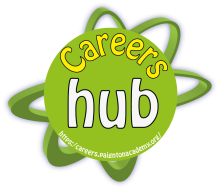 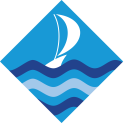 Please find all the Careers activities which will happen over the coming Academic Year together with the Gatsby Benchmark and dates/locationsGatsby Benchmarks are explained below.Gatsby BenchmarksThe Gatsby Benchmarks (below) are a framework of 8 guidelines that define the best Careers provision.  Paignton Academy uses these benchmarks to provide a structured and appropriate Careers Programme.A stable careers’ programme.Learning from career and labour market information.Addressing the needs of each pupil.Linking curriculum learning to careers.Encounters with employers and employees.Experiences of workplaces.Encounters with further and higher education.Personal guidance.Each benchmark has several performance Indicators linked to it: the Academy is making excellent progress in achieving all 8.Year 7 Careers Overview 2021/2022Year 7 Careers Overview 2021/2022Year 7 Careers Overview 2021/2022Year 7 Careers Overview 2021/2022TermActivityGatsby BenchmarkDateAutumn Term (1)Careers Hub Assembly14- 6 OctoberAutumn Term (2)PSHE: developing skills and aspirations (Careers, teamwork, raising aspirations and enterprise skills)1, 2, 4Autumn Term (2)Aspiration Interview and PhotographSpring Term (1)Careers advice available at Parents’ Evenings3, 813 JanuarySpring Term (1)National Apprenticeship Week (to include Assembly from SDC)7 – 11 FebruarySpring Term (1)KS3/4 House Assemblies – HE Poster activity2, 7, 47 – 9 MarchSpring Term (2)Careers week - Bingo Assembly2, 47 – 11 MarchSpring Term (2)National Careers Week2, 7, 47 – 11 MarchSummer Term (1)PSHE- Financial decision making (saving, borrowing, budgeting and making financial choices)1, 2, 4Summer Term (2)All Year RoundDisplays1, 2All Year RoundCareers Hub1, 2, 3, 4, 6, 7All Year RoundDedicated Careers literature point in Libraries1, 2, 3All Year RoundAfter School Drop-ins3, 8All Year RoundEmail Correspondence8All Year RoundExternal Review of provision1, 3All Year RoundRegular Careers Newsletter1, 2, 4, 5, 7Year 8 Careers Overview 2021/2022Year 8 Careers Overview 2021/2022Year 8 Careers Overview 2021/2022Year 8 Careers Overview 2021/2022TermActivityGatsby BenchmarkDateAutumn Term (1)Careers Hub Assembly1W/C 4 Oct (WRC)        W/C 18 Oct (BRC)Autumn Term (2)Spring Term (1)National Apprenticeship Week (to include Assembly from SDC)1, 2, 47 – 11 FebruarySpring Term (1)KS3/4 House Assemblies – HE Poster activity2, 4, 77 – 9 MarchSpring Term (2)PSHE: Community and Careers (equality of opportunity in careers and life choices, different types and patterns of work)1, 2, 4Spring Term (2)National Careers Week 7 – 11 MarchSummer Term (1)PSHE- Digital Literacy (online safety, digital literacy, media reliability)1, 2, 4Summer Term (1)LAC 1-1 Careers Appointments8, 33 May (WRC)              4 May (WRC)Summer Term (1)Parents’ Evening appointments3, 828 AprilSummer Term (1)Options Workshop during PSHE Lessons425 April Summer Term (1)Option Choices are launched829 AprilSummer Term (1)Options Question and Answer drop-in 3, 827 April (BRC)          26 April (WRC)Summer Term (2)Alumni Assemblies (Aim Higher)2, 510 June (BRC)      17 June (WRC)Summer Term (2)Police Cadet Assembly3, 5, 615 June (WRC)    16 June (BRC)Summer Term (2)Subject based talks in the Academy, activities, universities, businesses5, 6, 7, 2, 4TBCAll Year RoundDisplays1, 2All Year RoundCareers Hub1, 2, 3, 4, 6, 7All Year RoundDedicated Careers literature point in Libraries1, 2, 3All Year RoundAfter School Drop-ins3, 8All Year RoundEmail Correspondence8All Year RoundExternal Review of provision1, 3All Year RoundRegular Careers Newsletter1, 2, 4, 5, 7Year 9 Careers Overview 2021/2022Year 9 Careers Overview 2021/2022Year 9 Careers Overview 2021/2022Year 9 Careers Overview 2021/2022TermActivityGatsby BenchmarkDateAutumn Term (1)Careers Hub Assembly14 – 6 Oct (WRC)           18 – 20 Oct (BRC)Autumn Term (2)Subject based visits/ activities/ universities/ businesses/Armed Forces.5, 6, 7, 2, 4TBCSpring Term (1)KS3/4 House Assemblies – HE Poster activity2, 4, 77 – 7 MarchSpring Term (1)National Apprenticeship Week 1, 2, 4, 5, 77 – 11 FebruarySpring Term (1)LAC 1-1 Careers Guidance8, 328 March (WRC)   29 March (BRC)Spring Term (1)PSHE- Setting Goals, learning strengths, career options, and goal setting.1, 2, 4Spring Term (1)National Careers Week1, 2, 47 – 11 MarchSpring Term (2)Options Choices launched2, 44 AprilSpring Term (2)Options Workshops during PSHE44 AprilSpring Term (2)Parents’ Evening Appointments and advice3, 87 AprilSpring Term (2)Option Choices Lunchtime drop-in3, 85 April (WRC)     6 April (BRC)Spring Term (2)Year 9 Careers ‘drop down’ Day2, 3, 424 March (WRC)    25 March (BRC)Summer Term (1)PSHE- Employability Skills (employability, Discrimination and online presence).1, 2, 4Summer Term (1)University visits.5, 6, 7, 2, 4, 313 May (BRC)      20 May (WRC)Summer Term (1)RAF Cadet Assembly5, 217 JuneSummer Term (2)Royal Marines activities and workshops3,5TBCAll Year RoundDisplays1, 2All Year RoundCareers Hub1, 2, 3, 4, 6, 7All Year RoundCareers literature point in Libraries1, 2, 3All Year RoundAfter School Drop-ins3, 8All Year RoundEmail Correspondence8All Year RoundExternal Review of provision1,3All Year RoundRegular Careers Newsletter1, 2, 4, 5, 7Year 10 Careers Overview 2021/2022Year 10 Careers Overview 2021/2022Year 10 Careers Overview 2021/2022Year 10 Careers Overview 2021/2022TermActivityGatsby BenchmarkDateAutumn Term (1)Year 10 Raising Aspirations Tutor Group Activity.2, 4, 5, 724 SeptemberAutumn Term (2)PSHE Lessons: Financial Decision Making (the impact of financial decisions, debt, impact of advertising on financial decisions)1, 2, 4Spring Term (1)National Apprenticeship Week (to include Assembly from SDC)1, 2, 4, 5, 77 – 11 FebruarySpring Term (1)KS3/4 House Assemblies – HE Poster Assembly2, 4, 77 – 9 MarchSpring Term (1)Russell Group University Assembly7, 4, 35 January (BRC)   6 January (WRC)Spring Term (1)PSHE Lessons: Exploring Influence (role models and the media)1, 2, 4Spring Term  (2)National Careers Week2, 3, 77 – 11 MarchSpring Term  (2)HE Poster Treasure Hunt - Transferable skills7TBCSpring Term  (2)Volunteering Assembly2, 328 February (BRC)   1 March (WRC)Summer Term (1)PSHE- Financial decision making; saving, borrowing, budgeting and making choices1, 2, 4Summer Term (1)LAC & EHCP pupils 1-1 Careers Appointments with CSW Adviser3, 84 April (BRC)          5 April (WRC)Summer Term (1)MADE Activity – raising aspirations and attainment2, 3, 4, 528 April (WRC)        29 April (BRC)Summer Term (1)Work Experience Application Assembly2, 4, 5TBCSummer Term (1)Parents’ Evening Appointments8, 39 JuneSummer Term (1)PSHE- Work Experience (preparation for, and evaluation of, work readiness)1, 2, 4, 6Summer Term (2)Securing a Work Experience Assembly2, 512 July (WRC)    13 July (BRC)Summer Term (2)MADE Activity – raising aspirations and attainment2, 3, 4, 5Summer Term (2)All Year group FE visit day3, 7, 4TBCSummer Term (2)RAF Cadet Assembly5, 217 JuneSummer Term (2)RAF STEM Workshops4, 517 JuneSummer Term (2)Mock Interview Days27 June (BRC)    29 June (WRC)Summer Term (2)Year 10 Construction Q and A virtual tour and presentation5, 6TBCAll Year RoundDisplays1, 2All Year RoundCareers Hub1, 2, 3, 4, 6, 7All Year RoundCareers literature point in Libraries1, 2, 3All Year RoundAfter School Drop-ins3, 8All Year RoundEmail Correspondence8All Year RoundExternal Review of provision1, 3All Year RoundRegular Careers Newsletter1, 2, 4, 5, 7All Year RoundVirtual Work Experience2, 3, 4, 5, 6, 8Year 11 Careers Overview 2021/2022Year 11 Careers Overview 2021/2022Year 11 Careers Overview 2021/2022Year 11 Careers Overview 2021/2022TermActivityGatsby BenchmarkDateAutumn Term (1)South Devon College Assembly7, 528 Sep (WRC)                    29 Sep (BRC)Autumn Term (1)PSHE Lessons: Building for the Future (self-efficiency, stress management, future opportunities), Next Steps (application processes, skills for further education, employment and career progression)1, 2, 4, 7Autumn Term (1)Year 11 Taster Days at SDC11, 13, 14, 19 OctoberAutumn Term (1)Future intentions Assembly 714 Sep (WRC)                         29 Sep (BRC)Autumn Term (2)PSHE: developing skills and aspirations (Careers, teamwork, raising aspirations and enterprise skills)1, 2, 4Autumn Term (2)Parents’ Evening appointments3, 89 DecemberAutumn Term (2)UCFB and Workshops for Sport students2, 3, 4, 5, 7TBCAutumn Term (2)1-1 careers appointments for LAC/ECHP pupils/ at risk of becoming NEET with CSW Adviser3, 813 January (WRC)     24 January (BRC)Autumn Term (2)Exeter College Assembly2, 5, 723 November (BRC)    24 November (WRC)Autumn Term (2)Mock Interview Day3, 5, 813 December (BRC)   15 December (WRC)Autumn Term (2)Guess the Job Assembly3, 5, 813 December (BRC)   15 December (WRC)Spring Term (1)College Application Lunchtime drop-ins7, 8, 3Spring Term (1)National Apprenticeship Week (to include Assembly from SDC)1, 2, 4, 5, 77 – 11 FebruarySpring Term (1)Destination intentions data collection/1:1 College meetings3TBCSpring Term (1)Email/phone call home asking if need a 1:1 College meeting3, 8TBCSpring Term (1)Personalised Learning provision student visits to FE institutions3, 7, 83 MarchSpring Term (1)KS3/4 House Assemblies – HE Poster activity2, 77 – 9 MarchSpring Term (2)PSHE: Independence (responsible choices and safety in independent context)1, 2, 4, 7Spring Term (2)National Careers Week3, 2, 77 – 11 MarchSummer Term (1)Record of Achievement paperwork preparation8, 4Summer Term (1)ROA celebration day (Alumni as guest speaker)5, 2Summer Term (2)All Year RoundDisplays1, 2All Year RoundCareers Hub1, 2, 3, 4, 6, 7All Year RoundDedicated Careers literature point in Libraries1, 2, 3All Year RoundAfter School Drop-ins3, 8All Year RoundEmail Correspondence8All Year RoundExternal Review of provision1, 3All Year RoundRegular Careers Newsletter1, 2, 4,5,7All Year RoundVirtual Work Experience2, 3, 4, 5, 6, 8